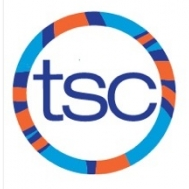 SUNDAYMONDAYTUESDAYWEDNESDAYTHURSDAYFRIDAYSATURDAY1Happy New Year!21:30-4:00pmUofT 3456:00-7:30pm Central TechRegular Practices Resume66:00-7:30pmJarvis 786:30-8:00pmBranksome Hall99:00-11:00amHarbord1011126:00-7:30pm Central Tech136:00-7:30pmJarvis 1415Cindy Nicholas Swim Classic16Cindy Nicholas Swim Classic17Cindy Nicholas Swim Classic18196:00-7:30pm Central Tech206:00-7:30pmJarvis 21226:30-8:00pmBranksome Hall239:00-11:00amHarbord2425266:00-7:30pm Central Tech276:00-7:30pmJarvis 28296:30-8:00pmBranksome Hall309:00-11:00amHarbord31